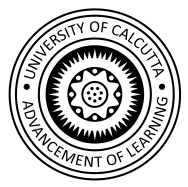 University                 of CalcuttaCentre for Research in Nanoscience and NanotechnologyApplication for attendingAdvanced School on Nanoscience and NanotechnologyTheme: Recent Trends, Techniques, and Applications7-13 July 2019Signature:                                         Date:* Out station candidate should arrange their own accommodation.Please sign the filled in form and send a scanned copy of the same to crnn@caluniv.ac.in before 10th June, 2019. Each applicant is advised to attach a signed and scanned copy of a letter of reference from his/her Ph.D./Thesis supervisor or institutional head.Name of the applicant:Department/ Institution with address:Present position:Date of birth:Gender:Email ID:Contact no(s):Current area of research:Out station candidate *:Yes / NoOther relevant information(Optional):